Муниципальное бюджетное дошкольное образовательное учреждение  «Детский сад №255» общеразвивающего видаКонспект развлечения  «Варвара-краса, длинная коса»(младшая группа)Составили: Запотраева Я.В., воспитательТарасенко Л.А., воспитательБарнаул, 2022Тема: «Варвара-краса, длинная коса»Программное содержание. Знакомить детей с трудом мамы, дать представление о том, что мама проявляет заботу о своей семье, о своем любимом ребенке; мама умеет все – девочкам заплетает косички, завязывает красивые бантики, мальчикам делает модельные стрижки, причесывает; мама трудолюбивая, аккуратная. Формировать уважение к маме.   Материал. Предметы для ухода за волосами; три сумочки: в первой – предметы для шитья (нитки, ножницы, игольница, пуговица), во второй – предметы для ремонта (молоток, клещи, гвозди), в третьей – предметы для ухода за волосами.Ход занятияВоспитатель: Собрались все дети в круг (встают в круг)Я твой друг (руки к груди)И ты мой друг (протягивают руки друг к другу)Крепко за руки возьмёмся (берутся за руки)И друг другу улыбнёмся (улыбаются)Воспитатель: «Ребята, я приглашаю вас в гости к Варваре, она живет рядом. Рядом – это далеко? (Совсем близко.) Я пойду по узкой тропинке, а вас, ребята, много – вы пойдете… (По широкой дороге.) Я пойду по длинной тропинке. А вы по какой тропинке пойдете? (По короткой.) А вот и дом! Дом большой, а скамеечка… (маленькая).   Появляется Варвара-краса, длинная коса. Она говорит:Все в доме приберу, приберу,
И себя я причешу, причешу.
Косу я заплету, завяжу я бантик… Варвара. Здравствуйте, гости мои дорогие! Проходите, присаживайтесь. Меня зовут Варвара-краса, длинная коса. Догадались, почему меня так прозвали? У меня действительно длинная коса. А у кого из вас есть косички? (Ответы детей.) Какие прически у остальных ребят? (Хвостики, стрижки.)   Воспитатель. Ребята, покажите всем свои красивые прически. Кто заботится о ваших прическах, волосах? (Я сама, мама, бабуля, воспитатель.) Как мамы и бабушки заботятся о ваших прическах, чтобы вы всегда выглядели красиво, опрятно? (Расчесывают и моют волосы, заплетают косички, закалывают заколки.)   Варвара. Ребята, когда я была маленькая, такая же как вы, мамочка ухаживала за моими волосами: мыла шампунем, вытирала полотенцем, сушила. А еще мама, когда расчесывала мою косу, приговаривала:Расти, коса, до пояса
Не вырони ни волоса.
Расти, косынка, до пят,
Все волосоньки в ряд.
Расти, коса, не путайся,
Дочка маму слушайся.   Варвара просит детей помочь найти ее сумочку с принадлежностями для ухода за волосами.   Дети находят две одинаковые сумочки, исследуют их содержимое. В первой сумочке лежат нитки, ножницы, игольница, пуговица. Педагог просит детей назвать предметы и сказать, кому нужны эти вещи. (Маме.) Во второй сумочке лежат молоток, гвозди, клещи. Дети называют вещи (молоток, клещи, гвозди) и объясняют, для чего они предназначены. (Папины вещи)Воспитатель: Варвара наши мамы любят нас и делают нас красивыми, а мы мамам любим помогать. Посмотри как мы это делаем.«Танец с платочками» Е. Железнова Варвара находит третью сумочку (свою).Воспитатель предлагает детям догадаться, что лежит в ее сумочке, и загадывает загадки:
Гладкое, очень душистое,
Моет чисто
(Мыло)


Хожу, брожу не по лесам,
А по усам, по волосам.
(Расческа)


Не смотрел в окошко —
Был один Антошка,
Посмотрел в окошко —
Там другой Антошка.
Что это за окошко?
(Зеркало)


В ящике у мамы кто это живет?
В уши пальцы вставишь – открывает рот.
(Ножницы)   Дети отгадывают загадки.   Варвара достает из сумочки отгадки – предметы для ухода за волосами – и дарит их ребятам, поясняя, что эти вещи нужны для того, чтобы их куклы всегда были опрятны, причесаны.Воспитатель: Варвара, нам очень понравилось у тебя в гостях. Спасибо  тебе.Варвара: Ребята, а вызнаете, что 27 ноября мы празднуем замечательный праздник – день Матери. Расскажите мне о ваших мамах. Какие они? (Ответы детей). Любите своих мамочек и всегда им помогайте. До свиданья, ребята.Воспитатель: До свиданья, Варвара. Приложение 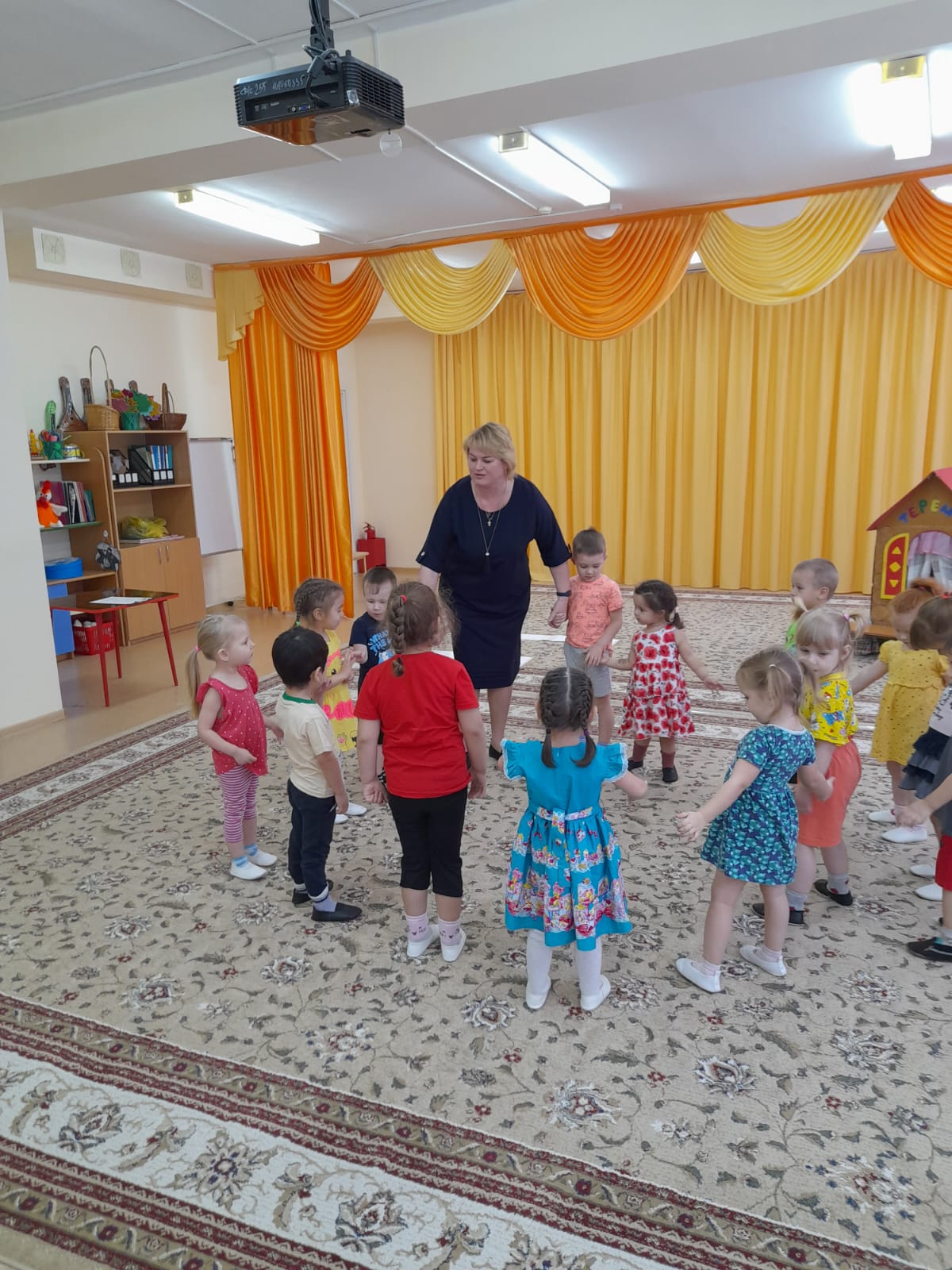 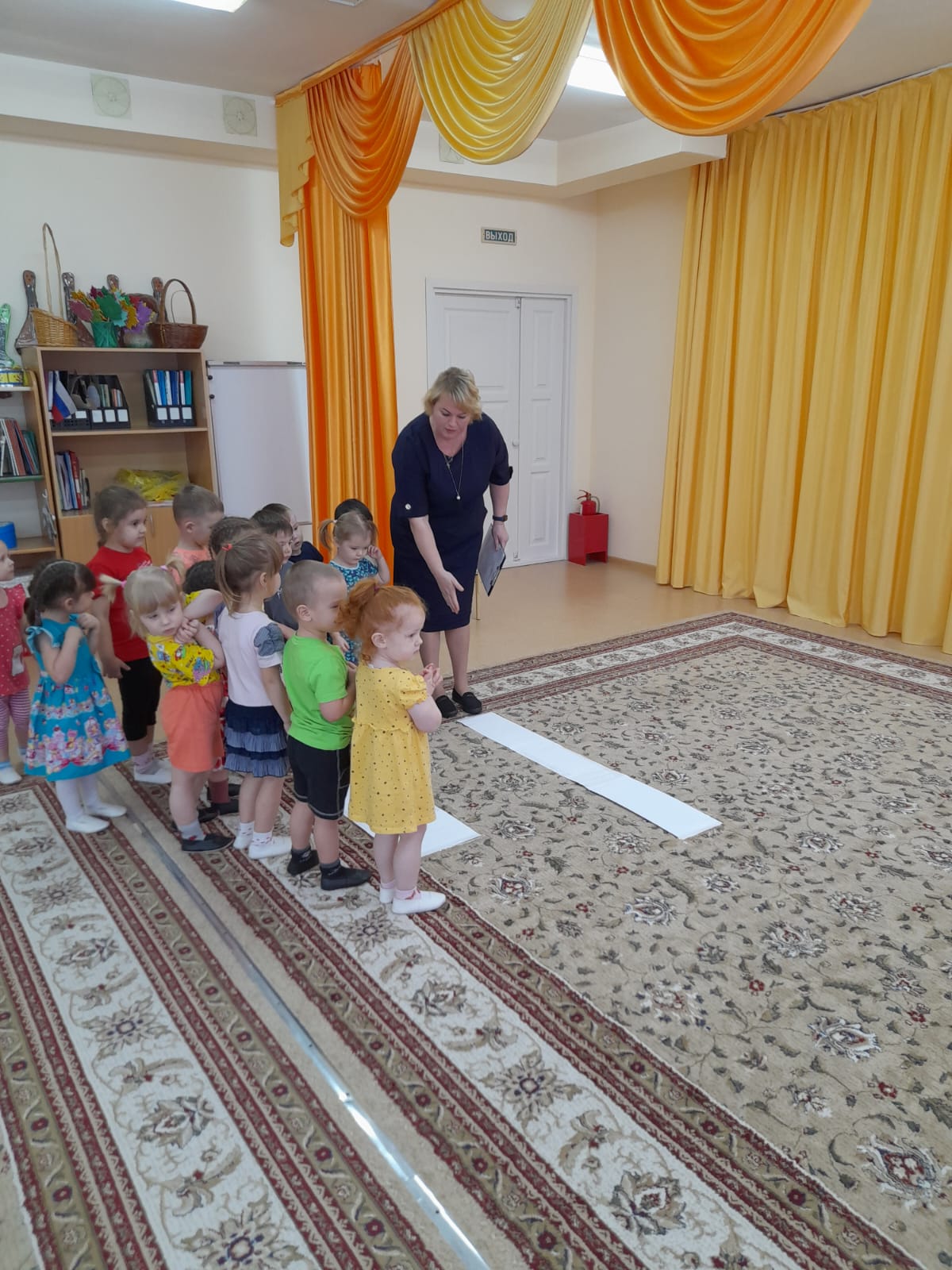 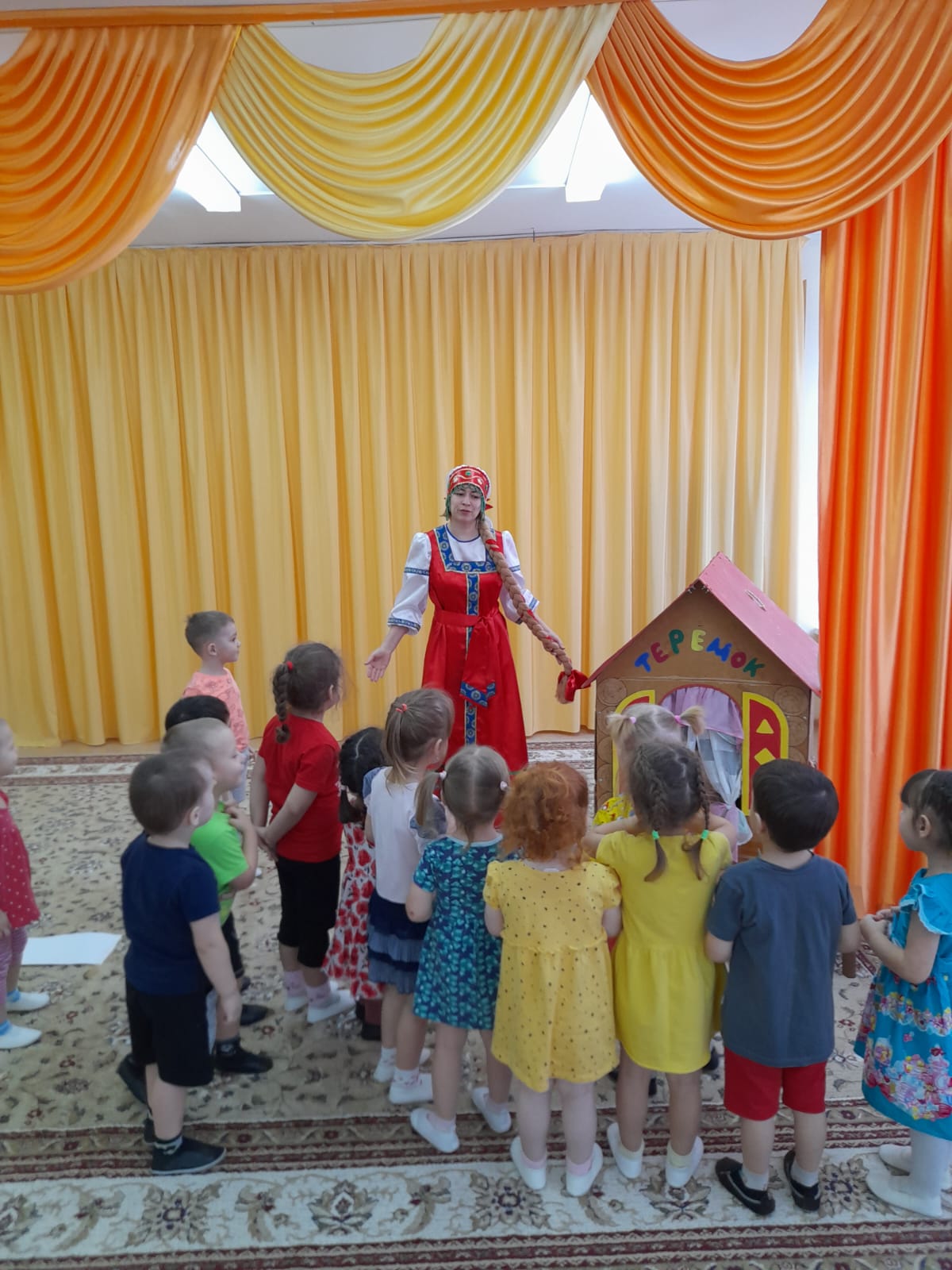 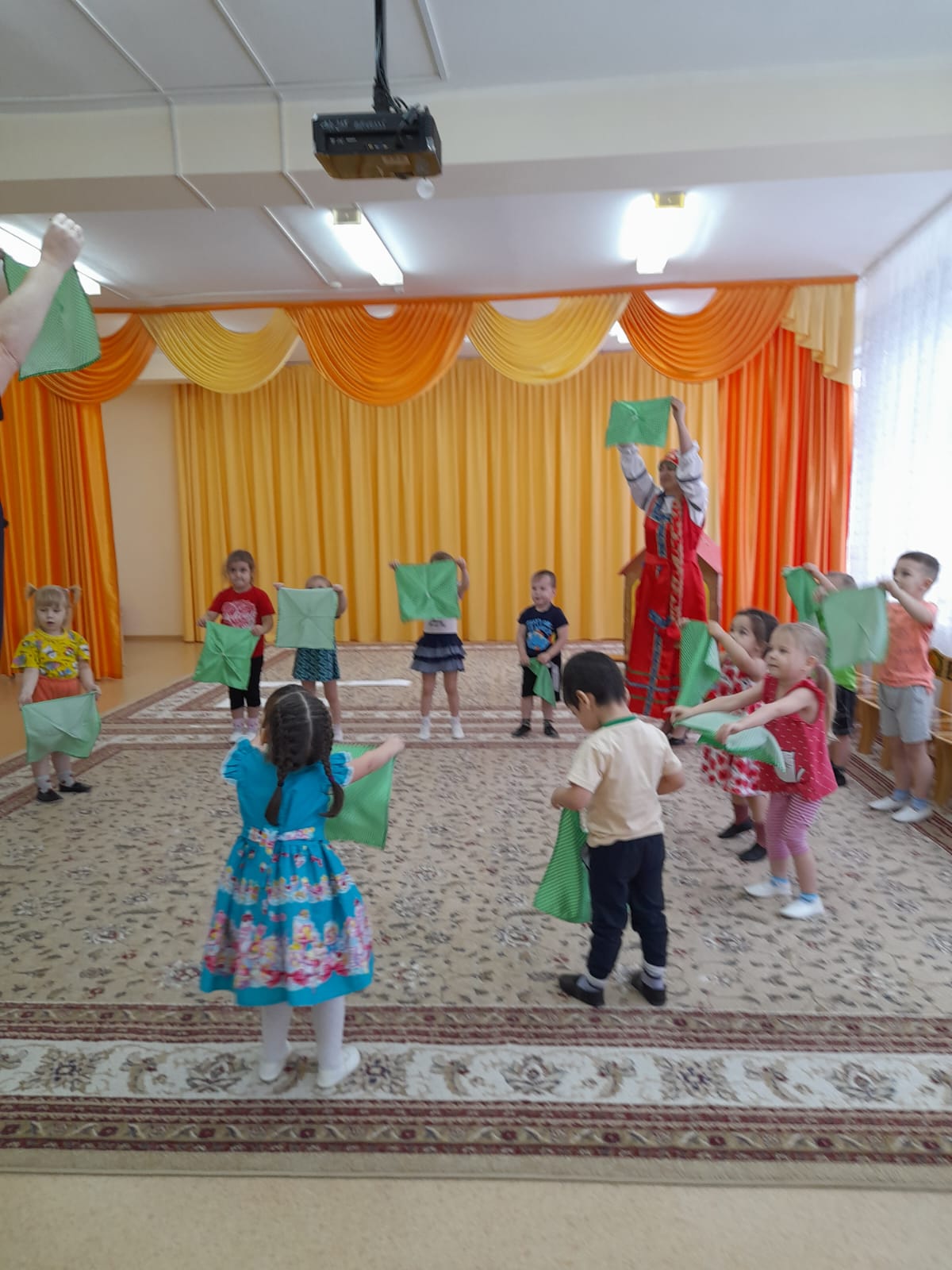 